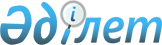 О бюджете города Костаная на 2024-2026 годыРешение маслихата города Костаная Костанайской области от 27 декабря 2023 года № 73.
      В соответствии со статьей 6 Закона Республики Казахстан "О местном государственном управлении и самоуправлении в Республике Казахстан" Костанайский городской маслихат РЕШИЛ:
      1. Утвердить бюджет города Костаная на 2024-2026 годы согласно приложениям 1, 2 и 3 соответственно, в том числе на 2024 год в следующих объемах:
      1) доходы – 114 146 394,6 тысячи тенге, в том числе по:
      налоговым поступлениям – 67 464 788,0 тысяч тенге;
      неналоговым поступлениям – 263 385,0 тысяч тенге;
      поступлениям от продажи основного капитала – 12 914 491,0 тысяча тенге;
      поступлениям трансфертов – 33 503 730,6 тысяч тенге;
      2) затраты – 123 628 763,7 тысячи тенге;
      3) чистое бюджетное кредитование – -228 306,0 тысяч тенге;
      4) сальдо по операциям с финансовыми активами – 5 707 449,3 тысяч тенге;
      5) дефицит (профицит) бюджета – -14 961 512,4 тысяч тенге;
      6) финансирование дефицита (использование профицита) бюджета – 14 961 512,4 тысяч тенге.
      Cноска. Пункт 1 – в редакции решения маслихата города Костаная Костанайской области от 10.05.2024 № 96 (вводится в действие с 01.01.2024).


      2. Учесть, что объем бюджетных субвенций, передаваемых из областного бюджета бюджету города на 2024 год, составляет 0 тенге.
      3. Установить объем бюджетных изъятий в областной бюджет из бюджета города на 2024 год в сумме 48 435 674,0 тысячи тенге.
      4. Утвердить резерв местного исполнительного органа города на 2024 год в сумме 3 266 184,4 тысячи тенге.
      Cноска. Пункт 4 – в редакции решения маслихата города Костаная Костанайской области от 10.05.2024 № 96 (вводится в действие с 01.01.2024).


      5. Учесть, что перечень бюджетных программ, не подлежащих секвестру в процессе исполнения бюджета города Костаная на 2024 год не установлен.
      6. Настоящее решение вводится в действие с 1 января 2024 года. Бюджет города Костаная на 2024 год
      Cноска. Приложение 1 – в редакции решения маслихата города Костаная Костанайской области от 10.05.2024 № 96 (вводится в действие с 01.01.2024). Бюджет города Костаная на 2025 год
      Cноска. Приложение 2 – в редакции решения маслихата города Костаная Костанайской области от 10.05.2024 № 96 (вводится в действие с 01.01.2024). Бюджет города Костаная на 2026 год
      Cноска. Приложение 3 – в редакции решения маслихата города Костаная Костанайской области от 10.05.2024 № 96 (вводится в действие с 01.01.2024).
					© 2012. РГП на ПХВ «Институт законодательства и правовой информации Республики Казахстан» Министерства юстиции Республики Казахстан
				
      Временно исполняющий обязанности председателя Костанайского городского маслихата 

А. Исмаилов
Приложение 1 к решению маслихатаот 27 декабря 2023 года№ 73
Категория
Категория
Категория
Категория
Категория
Сумма, тысяч тенге
Класс
Класс
Класс
Сумма, тысяч тенге
Подкласс
Подкласс
Сумма, тысяч тенге
Наименование
Сумма, тысяч тенге
I. Доходы 
114 146 394,6
1
1
Налоговые поступления
67 464 788,0
01
Подоходный налог
38 581 163,0
1
Корпоративный подоходный налог
18 750 457,0
2
Индивидуальный подоходный налог
19 830 706,0
03
Социальный налог
21 219 918,0
1
Социальный налог
21 219 918,0
04
Hалоги на собственность
4 403 816,0
1
Hалоги на имущество
2 809 933,0
3
Земельный налог
170 557,0
4
Hалог на транспортные средства
1 423 326,0
05
Внутренние налоги на товары, работы и услуги
1 559 902,0
2
Акцизы
452 242,0
3
Поступления за использование природных и других ресурсов
138 300,0
4
Сборы за ведение предпринимательской и профессиональной деятельности
969 360,0
08
Обязательные платежи, взимаемые за совершение юридически значимых действий и (или) выдачу документов уполномоченными на то государственными органами или должностными лицами
1 699 989,0
1
Государственная пошлина
1 699 989,0
2
2
Неналоговые поступления
263 385,0
01
Доходы от государственной собственности
80 125,0
1
Поступления части чистого дохода государственных предприятий
3 259,0
4
Доходы на доли участия в юридических лицах, находящиеся в государственной собственности
3 865,0
5
Доходы от аренды имущества, находящегося в государственной собственности
73 001,0
06
Прочие неналоговые поступления
183 260,0
1
Прочие неналоговые поступления
183 260,0
3
3
Поступления от продажи основного капитала
12 914 491,0
01
Продажа государственного имущества, закрепленного за государственными учреждениями
12 494 491,0
1
Продажа государственного имущества, закрепленного за государственными учреждениями
12 494 491,0
03
Продажа земли и нематериальных активов
420 000,0
1
Продажа земли
290 000,0
2
Продажа нематериальных активов
130 000,0
4
4
Поступления трансфертов
33 503 730,6
02
Трансферты из вышестоящих органов государственного управления
33 503 730,6
2
Трансферты из областного бюджета
33 503 730,6
Функциональная группа
Функциональная группа
Функциональная группа
Функциональная группа
Функциональная группа
Сумма, тысяч тенге
Функциональная подгруппа
Функциональная подгруппа
Функциональная подгруппа
Функциональная подгруппа
Сумма, тысяч тенге
Администратор бюджетных программ
Администратор бюджетных программ
Администратор бюджетных программ
Сумма, тысяч тенге
Программа
Программа
Сумма, тысяч тенге
Наименование
Сумма, тысяч тенге
II. Затраты
123 628 763,7
01
Государственные услуги общего характера
2 605 853,2
1
Представительные, исполнительные и другие органы, выполняющие общие функции государственного управления
741 731,1
112
Аппарат маслихата района (города областного значения)
56 268,0
001
Услуги по обеспечению деятельности маслихата района (города областного значения)
54 742,0
005
Повышение эффективности деятельности депутатов маслихатов
1 526,0
122
Аппарат акима района (города областного значения)
685 463,1
001
Услуги по обеспечению деятельности акима района (города областного значения)
588 279,0
003
Капитальные расходы государственного органа
74 569,0
009
Капитальные расходы подведомственных государственных учреждений и организаций
22 615,1
2
Финансовая деятельность
205 183,9
452
Отдел финансов района (города областного значения)
101 924,0
001
Услуги по реализации государственной политики в области исполнения бюджета и управления коммунальной собственностью района (города областного значения)
71 275,0
003
Проведение оценки имущества в целях налогообложения
16 268,0
018
Капитальные расходы государственного органа
14 381,0
489
Отдел государственных активов и закупок района (города областного значения)
103 259,9
001
Услуги по реализации государственной политики в области управления государственных активов и закупок на местном уровне
91 202,0
003
Капитальные расходы государственного органа
4 414,9
005
Приватизация, управление коммунальным имуществом, постприватизационная деятельность и регулирование споров, связанных с этим
7 643,0
5
Планирование и статистическая деятельность
73 755,1
453
Отдел экономики и бюджетного планирования района (города областного значения)
73 755,1
001
Услуги по реализации государственной политики в области формирования и развития экономической политики, системы государственного планирования 
62 470,1
061
Экспертиза и оценка документации по вопросам бюджетных инвестиций и государственно-частного партнерства, в том числе концессии
11 285,0
9
Прочие государственные услуги общего характера
1 585 183,1
454
Ортдел предпринимательства и сельского хозяйства района (города областного значения)
43 221,4
001
Услуги по реализации государственной политики на местном уровне в области развития предпринимательства и сельского хозяйства
40 801,4
007
Капитальные расходы государственного органа
2 420,0
458
Отдел жилищно-коммунального хозяйства, пассажирского транспорта и автомобильных дорог района (города областного значения)
1 522 565,7
001
Услуги по реализации государственной политики на местном уровне в области жилищно-коммунального хозяйства, пассажирского транспорта и автомобильных дорог 
599 536,2
013
Капитальные расходы государственного органа
7 450,0
067
Капитальные расходы подведомственных государственных учреждений и организаций
915 579,5
467
Отдел строительства района (города областного значения) 
19 396,0
040
Развитие объектов государственных органов
19 396,0
02
Оборона
138 899,0
1
Военные нужды
112 925,0
122
Аппарат акима района (города областного значения)
112 925,0
005
Мероприятия в рамках исполнения всеобщей воинской обязанности
112 925,0
2
Организация работы по чрезвычайным ситуациям
25 974,0
122
Аппарат акима района (города областного значения)
25 974,0
006
Предупреждение и ликвидация чрезвычайных ситуаций масштаба района (города областного значения)
25 974,0
03
Общественный порядок, безопасность, правовая, судебная, уголовно-исполнительная деятельность
632 565,7
1
Правоохранительная деятельность
14 148,0
467
Отдел строительства района (города областного значения) 
14 148,0
066
Строительство объектов общественного порядка и безопасности
14 148,0
9
Прочие услуги в области общественного порядка и безопасности
618 417,7
458
Отдел жилищно-коммунального хозяйства, пассажирского транспорта и автомобильных дорог района (города областного значения)
618 417,7
021
Обеспечение безопасности дорожного движения в населенных пунктах
618 417,7
06
Социальная помощь и социальное обеспечение
4 615 492,5
1
Социальное обеспечение
757 729,0
451
Отдел занятости и социальных программ района (города областного значения)
743 049,0
005
Государственная адресная социальная помощь
743 049,0
467
Отдел строительства района (города областного значения) 
14 680,0
041
Строительство и реконструкция объектов социального обеспечения
14 680,0
2
Социальная помощь
2 975 153,2
451
Отдел занятости и социальных программ района (города областного значения)
2 975 153,2
006
Оказание жилищной помощи
20 315,0
007
Социальная помощь отдельным категориям нуждающихся граждан по решениям местных представительных органов
778 610,4
010
Материальное обеспечение детей с инвалидностью, воспитывающихся и обучающихся на дому
49 177,0
013
Социальная адаптация лиц, не имеющих определенного местожительства
361 136,8
014
Оказание социальной помощи нуждающимся гражданам на дому
338 329,0
017
Обеспечение нуждающихся лиц с инвалидностью протезно-ортопедическими, сурдотехническими и тифлотехническими средствами, специальными средствами передвижения, обязательными гигиеническими средствами, а также предоставление услуг санаторно-курортного лечения, специалиста жестового языка, индивидуальных помощников в соответствии с индивидуальной программой абилитации и реабилитации лица с инвалидностью
1 427 585,0
9
Прочие услуги в области социальной помощи и социального обеспечения
882 610,3
451
Отдел занятости и социальных программ района (города областного значения)
830 110,3
001
Услуги по реализации государственной политики на местном уровне в области обеспечения занятости и реализации социальных программ для населения
187 604,2
011
Оплата услуг по зачислению, выплате и доставке пособий и других социальных выплат
4 514,0
050
Обеспечение прав и улучшение качества жизни лиц с инвалидностью в Республике Казахстан
424 132,5
054
Размещение государственного социального заказа в неправительственных организациях
206 710,0
067
Капитальные расходы подведомственных государственных учреждений и организаций
7 149,6
491
Отдел жилищных отношений района (города областного значения)
52 500,0
094
Предоставление жилищных сертификатов как социальная помощь
52 500,0
07
Жилищно-коммунальное хозяйство
39 298 443,3
1
Жилищное хозяйство
29 456 012,3
458
Отдел жилищно-коммунального хозяйства, пассажирского транспорта и автомобильных дорог района (города областного значения)
1 683,0
033
Проектирование, развитие и (или) обустройство инженерно-коммуникационной инфраструктуры
1 683,0
463
Отдел земельных отношений района (города областного значения)
989 920,0
016
Изъятие земельных участков для государственных нужд
989 920,0
467
Отдел строительства района (города областного значения) 
23 415 148,3
003
Проектирование и (или) строительство, реконструкция жилья коммунального жилищного фонда
16 089 392,0
004
Проектирование, развитие и (или) обустройство инженерно-коммуникационной инфраструктуры
7 325 756,3
491
Отдел жилищных отношений района (города областного значения)
5 049 261,0
001
Услуги по реализации государственной политики на местном уровне в области жилищного фонда
112 915,6
003
Капитальные расходы государственного органа
3 552,1
005
Организация сохранения государственного жилищного фонда
54 760,3
006
Обеспечение жильем отдельных категорий граждан
3 763 113,0
007
Снос аварийного и ветхого жилья
24 000,0
031
Изготовление технических паспортов на объекты кондоминиумов
50 000,0
059
Текущий и капитальный ремонт фасадов, кровли многоквартирных жилых домов, направленных на придание единого архитектурного облика населенному пункту
1 040 920,0
2
Коммунальное хозяйство
3 595 951,4
458
Отдел жилищно-коммунального хозяйства, пассажирского транспорта и автомобильных дорог района (города областного значения)
3 583 951,4
012
Функционирование системы водоснабжения и водоотведения
672 174,7
026
Организация эксплуатации тепловых сетей, находящихся в коммунальной собственности районов (городов областного значения)
749 916,0
029
Развитие системы водоснабжения и водоотведения
337 112,6
048
Развитие благоустройства городов и населенных пунктов
1 824 748,1
467
Отдел строительства района (города областного значения) 
12 000,0
007
Развитие благоустройства городов и населенных пунктов
12 000,0
3
Благоустройство населенных пунктов
6 246 479,6
458
Отдел жилищно-коммунального хозяйства, пассажирского транспорта и автомобильных дорог района (города областного значения)
6 246 479,6
015
Освещение улиц в населенных пунктах
2 753 068,9
016
Обеспечение санитарии населенных пунктов
216 394,0
017
Содержание мест захоронений и захоронение безродных
29 650,0
018
Благоустройство и озеленение населенных пунктов
3 247 366,7
08
Культура, спорт, туризм и информационное пространство
3 354 606,1
1
Деятельность в области культуры
590 567,0
455
Отдел культуры и развития языков района (города областного значения)
590 567,0
003
Поддержка культурно-досуговой работы
590 567,0
2
Спорт
1 835 052,6
465
Отдел физической культуры и спорта района (города областного значения)
173 897,6
001
Услуги по реализации государственной политики на местном уровне в сфере физической культуры и спорта
87 218,0
005
Развитие массового спорта и национальных видов спорта
12 503,0
006
Проведение спортивных соревнований на районном (города областного значения) уровне
26 714,6
007
Подготовка и участие членов сборных команд района (города областного значения) по различным видам спорта на областных спортивных соревнованиях
47 462,0
467
Отдел строительства района (города областного значения) 
1 661 155,0
008
Развитие объектов спорта
1 661 155,0
3
Информационное пространство
399 342,5
455
Отдел культуры и развития языков района (города областного значения)
302 780,0
006
Функционирование районных (городских) библиотек
299 876,0
007
Развитие государственного языка и других языков народа Казахстана
2 904,0
456
Отдел внутренней политики района (города областного значения)
96 562,5
002
Услуги по проведению государственной информационной политики 
96 562,5
9
Прочие услуги по организации культуры, спорта, туризма и информационного пространства
529 644,0
455
Отдел культуры и развития языков района (города областного значения)
395 189,0
001
Услуги по реализации государственной политики на местном уровне в области развития языков и культуры
36 105,0
010
Капитальные расходы государственного органа
1 522,0
032
Капитальные расходы подведомственных государственных учреждений и организаций
357 562,0
456
Отдел внутренней политики района (города областного значения)
134 455,0
001
Услуги по реализации государственной политики на местном уровне в области информации, укрепления государственности и формирования социального оптимизма граждан
58 189,0
003
Реализация мероприятий в сфере молодежной политики
73 946,0
006
Капитальные расходы государственного органа
2 320,0
09
Топливно-энергетический комплекс и недропользование
595 174,7
1
Топливо и энергетика
595 174,7
458
Отдел жилищно-коммунального хозяйства, пассажирского транспорта и автомобильных дорог района (города областного значения)
595 174,7
019
Развитие теплоэнергетической системы
595 174,7
10
Сельское, водное, лесное, рыбное хозяйство, особо охраняемые природные территории, охрана окружающей среды и животного мира, земельные отношения
103 053,4
6
Земельные отношения
103 053,4
463
Отдел земельных отношений района (города областного значения)
103 053,4
001
Услуги по реализации государственной политики в области регулирования земельных отношений на территории района (города областного значения)
88 061,4
003
Земельно-хозяйственное устройство населенных пунктов
14 672,0
007
Капитальные расходы государственного органа
320,0
11
Промышленность, архитектурная, градостроительная и строительная деятельность
945 124,8
2
Архитектурная, градостроительная и строительная деятельность
945 124,8
467
Отдел строительства района (города областного значения) 
423 964,9
001
Услуги по реализации государственной политики на местном уровне в области строительства
423 964,9
468
Отдел архитектуры и градостроительства района (города областного значения) 
521 159,9
001
Услуги по реализации государственной политики в области архитектуры и градостроительства на местном уровне
93 525,0
003
Разработка схем градостроительного развития территории района и генеральных планов населенных пунктов
299 000,0
004
Капитальные расходы государственного органа
128 634,9
12
Транспорт и коммуникации
17 388 128,5
1
Автомобильный транспорт
12 630 587,5
458
Отдел жилищно-коммунального хозяйства, пассажирского транспорта и автомобильных дорог района (города областного значения)
12 630 587,5
022
Развитие транспортной инфраструктуры
1 461 518,9
023
Обеспечение функционирования автомобильных дорог
11 169 068,6
9
Прочие услуги в сфере транспорта и коммуникаций
4 757 541,0
458
Отдел жилищно-коммунального хозяйства, пассажирского транспорта и автомобильных дорог района (города областного значения)
4 757 541,0
024
Организация внутрипоселковых (внутригородских), пригородных и внутрирайонных общественных пассажирских перевозок
649 716,0
037
Субсидирование пассажирских перевозок по социально значимым городским (сельским), пригородным и внутрирайонным сообщениям
4 107 825,0
13
Прочие
3 603 985,8
9
Прочие
3 603 985,8
452
Отдел финансов района (города областного значения)
3 266 188,4
012
Резерв местного исполнительного органа района (города областного значения) 
3 266 188,4
453
Отдел экономики и бюджетного планирования района (города областного значения)
337 797,4
003
Разработка или корректировка, а также проведение необходимых экспертиз технико-экономических обоснований местных бюджетных инвестиционных проектов и конкурсных документаций проектов государственно-частного партнерства, концессионных проектов, консультативное сопровождение проектов государственно-частного партнерства и концессионных проектов
337 797,4
14
Обслуживание долга
1 014 306,5
1
Обслуживание долга
1 014 306,5
452
Отдел финансов района (города областного значения)
1 014 306,5
013
Обслуживание долга местных исполнительных органов по выплате вознаграждений и иных платежей по займам из областного бюджета
1 014 306,5
15
 Трансферты
49 333 130,2
1
 Трансферты
49 333 130,2
452
Отдел финансов района (города областного значения)
49 333 130,2
006
Возврат неиспользованных (недоиспользованных) целевых трансфертов
10 882,6
007
Бюджетные изъятия
48 435 674,0
024
Целевые текущие трансферты из нижестоящего бюджета на компенсацию потерь вышестоящего бюджета в связи с изменением законодательства
886 572,0
054
Возврат сумм неиспользованных (недоиспользованных) целевых трансфертов, выделенных из республиканского бюджета за счет целевого трансферта из Национального фонда Республики Казахстан
1,6
III. Чистое бюджетное кредитование
-228 306,0
07
Жилищно-коммунальное хозяйство
107 400,0
1
Жилищное хозяйство
107 400,0
491
Отдел жилищных отношений района (города областного значения)
107 400,0
081
Кредитование на проведение капитального ремонта общего имущества объектов кондоминиумов
107 400,0
5
Погашение бюджетных кредитов
335 706,0
01
Погашение бюджетных кредитов
335 706,0
1
Погашение бюджетных кредитов, выданных из государственного бюджета
335 706,0
IV. Сальдо по операциям с финансовыми активами
5 707 449,3
13
Прочие
5 707 449,3
9
Прочие
5 707 449,3
458
Отдел жилищно-коммунального хозяйства, пассажирского транспорта и автомобильных дорог района (города областного значения)
5 707 449,3
065
Формирование или увеличение уставного капитала юридических лиц
5 707 449,3
 V. Дефицит (профицит) бюджета
-14 961 512,4
 VI. Финансирование дефицита (использование профицита) бюджета
14 961 512,4Приложение 2к решению маслихатаот 27 декабря 2023 года№ 73
Категория
Категория
Категория
Категория
Категория
Сумма, тысяч тенге
Класс
Класс
Класс
Сумма, тысяч тенге
Подкласс
Подкласс
Сумма, тысяч тенге
Наименование
Сумма, тысяч тенге
I. Доходы 
112 658 867,0
1
1
Налоговые поступления
88 796 835,0
01
Подоходный налог
58 431 314,0
1
Корпоративный подоходный налог
21 755 262,0
2
Индивидуальный подоходный налог
36 676 052,0
03
Социальный налог
22 429 453,0
1
Социальный налог
22 429 453,0
04
Hалоги на собственность
4 534 082,0
1
Hалоги на имущество
2 825 393,0
3
Земельный налог
171 410,0
4
Hалог на транспортные средства
1 537 279,0
05
Внутренние налоги на товары, работы и услуги
1 642 497,0
2
Акцизы
455 714,0
3
Поступления за использование природных и других ресурсов
138 991,0
4
Сборы за ведение предпринимательской и профессиональной деятельности
1 047 792,0
08
Обязательные платежи, взимаемые за совершение юридически значимых действий и (или) выдачу документов уполномоченными на то государственными органами или должностными лицами
1 759 489,0
1
Государственная пошлина
1 759 489,0
2
2
Неналоговые поступления
272 494,0
01
Доходы от государственной собственности
82 820,0
1
Поступления части чистого дохода государственных предприятий
3 373,0
4
Доходы на доли участия в юридических лицах, находящиеся в государственной собственности
3 894,0
5
Доходы от аренды имущества, находящегося в государственной собственности
75 553,0
06
Прочие неналоговые поступления
189 674,0
1
Прочие неналоговые поступления
189 674,0
3
3
Поступления от продажи основного капитала
5 107 074,0
01
Продажа государственного имущества, закрепленного за государственными учреждениями
4 257 074,0
1
Продажа государственного имущества, закрепленного за государственными учреждениями
4 257 074,0
03
Продажа земли и нематериальных активов
850 000,0
1
Продажа земли
500 000,0
2
Продажа нематериальных активов
350 000,0
4
4
Поступления трансфертов
18 482 464,0
02
Трансферты из вышестоящих органов государственного управления
18 482 464,0
2
Трансферты из областного бюджета
18 482 464,0
Функциональная группа
Функциональная группа
Функциональная группа
Функциональная группа
Функциональная группа
Сумма, тысяч тенге
Функциональная подгруппа
Функциональная подгруппа
Функциональная подгруппа
Функциональная подгруппа
Сумма, тысяч тенге
Администратор бюджетных программ
Администратор бюджетных программ
Администратор бюджетных программ
Сумма, тысяч тенге
Программа
Программа
Сумма, тысяч тенге
Наименование
Сумма, тысяч тенге
II. Затраты
124 733 696,6
01
Государственные услуги общего характера
1 056 108,0
1
Представительные, исполнительные и другие органы, выполняющие общие функции государственного управления
595 613,0
112
Аппарат маслихата района (города областного значения)
57 090,0
001
Услуги по обеспечению деятельности маслихата района (города областного значения)
57 090,0
122
Аппарат акима района (города областного значения)
538 523,0
001
Услуги по обеспечению деятельности акима района (города областного значения)
538 523,0
2
Финансовая деятельность
190 571,0
452
Отдел финансов района (города областного значения)
88 423,0
001
Услуги по реализации государственной политики в области исполнения бюджета и управления коммунальной собственностью района (города областного значения)
73 121,0
003
Проведение оценки имущества в целях налогообложения
15 302,0
489
Отдел государственных активов и закупок района (города областного значения)
102 148,0
001
Услуги по реализации государственной политики в области управления государственных активов и закупок на местном уровне
99 551,0
005
Приватизация, управление коммунальным имуществом, постприватизационная деятельность и регулирование споров, связанных с этим
2 597,0
5
Планирование и статистическая деятельность
63 337,0
453
Отдел экономики и бюджетного планирования района (города областного значения)
63 337,0
001
Услуги по реализации государственной политики в области формирования и развития экономической политики, системы государственного планирования 
57 234,0
061
Экспертиза и оценка документации по вопросам бюджетных инвестиций и государственно-частного партнерства, в том числе концессии
6 103,0
9
Прочие государственные услуги общего характера
206 587,0
454
Отдел предпринимательства и сельского хозяйства района (города областного значения)
42 352,0
001
Услуги по реализации государственной политики на местном уровне в области развития предпринимательства и сельского хозяйства
42 352,0
458
Отдел жилищно-коммунального хозяйства, пассажирского транспорта и автомобильных дорог района (города областного значения)
164 235,0
001
Услуги по реализации государственной политики на местном уровне в области жилищно-коммунального хозяйства, пассажирского транспорта и автомобильных дорог 
164 235,0
02
Оборона
123 754,0
1
Военные нужды
122 754,0
122
Аппарат акима района (города областного значения)
122 754,0
005
Мероприятия в рамках исполнения всеобщей воинской обязанности
122 754,0
2
Организация работы по чрезвычайным ситуациям
1 000,0
122
Аппарат акима района (города областного значения)
1 000,0
006
Предупреждение и ликвидация чрезвычайных ситуаций масштаба района (города областного значения)
1 000,0
03
Общественный порядок, безопасность, правовая, судебная, уголовно-исполнительная деятельность
95 221,0
9
Прочие услуги в области общественного порядка и безопасности
95 221,0
458
Отдел жилищно-коммунального хозяйства, пассажирского транспорта и автомобильных дорог района (города областного значения)
95 221,0
021
Обеспечение безопасности дорожного движения в населенных пунктах
95 221,0
06
Социальная помощь и социальное обеспечение
4 073 784,0
1
Социальное обеспечение
769 056,0
451
Отдел занятости и социальных программ района (города областного значения)
769 056,0
005
Государственная адресная социальная помощь
769 056,0
2
Социальная помощь
2 803 149,0
451
Отдел занятости и социальных программ района (города областного значения)
2 803 149,0
006
Оказание жилищной помощи
21 026,0
007
Социальная помощь отдельным категориям нуждающихся граждан по решениям местных представительных органов
603 230,0
010
Материальное обеспечение детей с инвалидностью, воспитывающихся и обучающихся на дому
50 898,0
013
Социальная адаптация лиц, не имеющих определенного местожительства
447 996,0
014
Оказание социальной помощи нуждающимся гражданам на дому
328 733,0
017
Обеспечение нуждающихся лиц с инвалидностью протезно-ортопедическими, сурдотехническими и тифлотехническими средствами, специальными средствами передвижения, обязательными гигиеническими средствами, а также предоставление услуг санаторно-курортного лечения, специалиста жестового языка, индивидуальных помощников в соответствии с индивидуальной программой абилитации и реабилитации лица с инвалидностью
1 351 266,0
9
Прочие услуги в области социальной помощи и социального обеспечения
501 579,0
451
Отдел занятости и социальных программ района (города областного значения)
501 579,0
001
Услуги по реализации государственной политики на местном уровне в области обеспечения занятости и реализации социальных программ для населения
186 922,0
011
Оплата услуг по зачислению, выплате и доставке пособий и других социальных выплат
4 672,0
050
Обеспечение прав и улучшение качества жизни лиц с инвалидностью в Республике Казахстан
119 625,0
054
Размещение государственного социального заказа в неправительственных организациях
190 360,0
07
Жилищно-коммунальное хозяйство
34 673 196,6
1
Жилищное хозяйство
28 333 430,9
467
Отдел строительства района (города областного значения) 
25 368 980,9
003
Проектирование и (или) строительство, реконструкция жилья коммунального жилищного фонда
22 141 661,9
004
Проектирование, развитие и (или) обустройство инженерно-коммуникационной инфраструктуры
3 227 319,0
491
Отдел жилищных отношений района (города областного значения)
2 964 450,0
001
Услуги по реализации государственной политики на местном уровне в области жилищного фонда
80 870,0
005
Организация сохранения государственного жилищного фонда
11 964,0
006
Обеспечение жильем отдельных категорий граждан
9 713,0
031
Изготовление технических паспортов на объекты кондоминиумов
3 505,0
059
Капитальный ремонт помещений, зданий, сооружений, передаточных устройств
2 858 398,0
2
Коммунальное хозяйство
3 631 849,7
458
Отдел жилищно-коммунального хозяйства, пассажирского транспорта и автомобильных дорог района (города областного значения)
3 631 849,7
012
Функционирование системы водоснабжения и водоотведения
180 000,0
029
Развитие системы водоснабжения и водоотведения
1 870 913,8
048
Развитие благоустройства городов и населенных пунктов
1 580 935,9
3
Благоустройство населенных пунктов
2 707 916,0
458
Отдел жилищно-коммунального хозяйства, пассажирского транспорта и автомобильных дорог района (города областного значения)
2 707 916,0
015
Освещение улиц в населенных пунктах
985 466,0
016
Обеспечение санитарии населенных пунктов
39 751,0
017
Содержание мест захоронений и захоронение безродных
30 688,0
018
Благоустройство и озеленение населенных пунктов
1 652 011,0
08
Культура, спорт, туризм и информационное пространство
2 149 290,0
1
Деятельность в области культуры
520 578,0
455
Отдел культуры и развития языков района (города областного значения)
520 578,0
003
Поддержка культурно-досуговой работы
520 578,0
2
Спорт
1 070 367,0
465
Отдел физической культуры и спорта района (города областного значения)
113 180,0
001
Услуги по реализации государственной политики на местном уровне в сфере физической культуры и спорта
61 553,0
005
Развитие массового спорта и национальных видов спорта
14 693,0
006
Проведение спортивных соревнований на районном (города областного значения) уровне
12 094,0
007
Подготовка и участие членов сборных команд района (города областного значения) по различным видам спорта на областных спортивных соревнованиях
24 840,0
467
Отдел строительства района (города областного значения) 
957 187,0
008
Развитие объектов спорта
957 187,0
3
Информационное пространство
403 700,0
455
Отдел культуры и развития языков района (города областного значения)
328 063,0
006
Функционирование районных (городских) библиотек
325 057,0
007
Развитие государственного языка и других языков народа Казахстана
3 006,0
456
Отдел внутренней политики района (города областного значения)
75 637,0
002
Услуги по проведению государственной информационной политики 
75 637,0
9
Прочие услуги по организации культуры, спорта, туризма и информационного пространства
154 645,0
455
Отдел культуры и развития языков района (города областного значения)
36 237,0
001
Услуги по реализации государственной политики на местном уровне в области развития языков и культуры
35 147,0
032
Капитальные расходы подведомственных государственных учреждений и организаций
1 090,0
456
Отдел внутренней политики района (города областного значения)
118 408,0
001
Услуги по реализации государственной политики на местном уровне в области информации, укрепления государственности и формирования социального оптимизма граждан
47 964,0
003
Реализация мероприятий в сфере молодежной политики
70 444,0
09
Топливно-энергетический комплекс и недропользование
6 994 762,4
1
Топливо и энергетика
6 994 762,4
458
Отдел жилищно-коммунального хозяйства, пассажирского транспорта и автомобильных дорог района (города областного значения)
6 994 762,4
019
Развитие теплоэнергетической системы
6 994 762,4
10
Сельское, водное, лесное, рыбное хозяйство, особо охраняемые природные территории, охрана окружающей среды и животного мира, земельные отношения
109 196,0
6
Земельные отношения
109 196,0
463
Отдел земельных отношений района (города областного значения)
109 196,0
001
Услуги по реализации государственной политики в области регулирования земельных отношений на территории района (города областного значения)
94 011,0
003
Земельно-хозяйственное устройство населенных пунктов
15 185,0
11
Промышленность, архитектурная, градостроительная и строительная деятельность
286 125,0
2
Архитектурная, градостроительная и строительная деятельность
286 125,0
467
Отдел строительства района (города областного значения) 
161 764,0
001
Услуги по реализации государственной политики на местном уровне в области строительства
161 764,0
468
Отдел архитектуры и градостроительства района (города областного значения) 
124 361,0
001
Услуги по реализации государственной политики в области архитектуры и градостроительства на местном уровне
96 940,0
004
Капитальные расходы государственного органа
27 421,0
12
Транспорт и коммуникации
14 625 247,0
1
Автомобильный транспорт
12 106 588,0
458
Отдел жилищно-коммунального хозяйства, пассажирского транспорта и автомобильных дорог района (города областного значения)
12 106 588,0
022
Развитие транспортной инфраструктуры
3 981 821,0
023
Обеспечение функционирования автомобильных дорог
8 124 767,0
9
Прочие услуги в сфере транспорта и коммуникаций
2 518 659,0
458
Отдел жилищно-коммунального хозяйства, пассажирского транспорта и автомобильных дорог района (города областного значения)
2 518 659,0
024
Организация внутрипоселковых (внутригородских), пригородных и внутрирайонных общественных пассажирских перевозок
337 060,0
037
Субсидирование пассажирских перевозок по социально значимым городским (сельским), пригородным и внутрирайонным сообщениям
2 181 599,0
13
Прочие
1 343 871,6
9
Прочие
1 343 871,6
453
Отдел экономики и бюджетного планирования района (города областного значения)
1 343 871,6
003
Разработка или корректировка, а также проведение необходимых экспертиз технико-экономических обоснований местных бюджетных инвестиционных проектов и конкурсных документаций проектов государственно-частного партнерства, концессионных проектов, консультативное сопровождение проектов государственно-частного партнерства и концессионных проектов
1 343 871,6
14
Обслуживание долга
1 917 115,0
1
Обслуживание долга
1 917 115,0
452
Отдел финансов района (города областного значения)
1 917 115,0
013
Обслуживание долга местных исполнительных органов по выплате вознаграждений и иных платежей по займам из областного бюджета
1 917 115,0
15
 Трансферты
57 286 026,0
1
 Трансферты
57 286 026,0
452
Отдел финансов района (города областного значения)
57 286 026,0
007
Бюджетные изъятия
56 306 386,0
024
Целевые текущие трансферты из нижестоящего бюджета на компенсацию потерь вышестоящего бюджета в связи с изменением законодательства
979 640,0
III. Чистое бюджетное кредитование
-335 706,0
5
Погашение бюджетных кредитов
335 706,0
01
Погашение бюджетных кредитов
335 706,0
1
Погашение бюджетных кредитов, выданных из государственного бюджета
335 706,0
IV. Сальдо по операциям с финансовыми активами
4 367 823,4
13
Прочие
4 367 823,4
9
Прочие
4 367 823,4
458
Отдел жилищно-коммунального хозяйства, пассажирского транспорта и автомобильных дорог района (города областного значения)
4 367 823,4
065
Формирование или увеличение уставного капитала юридических лиц
4 367 823,4
 V. Дефицит (профицит) бюджета
-16 106 947,0
 VI. Финансирование дефицита (использование профицита) бюджета
16 106 947,0Приложение 3к решению маслихатаот 27 декабря 2023 года№ 73
Категория
Категория
Категория
Категория
Категория
Сумма, тысяч тенге
Класс
Класс
Класс
Сумма, тысяч тенге
Подкласс
Подкласс
Сумма, тысяч тенге
Наименование
Сумма, тысяч тенге
I. Доходы 
101 898 192,0
1
1
Налоговые поступления
96 348 333,0
01
Подоходный налог
64 412 727,0
1
Корпоративный подоходный налог
23 897 656,0
2
Индивидуальный подоходный налог
40 515 071,0
03
Социальный налог
23 707 932,0
1
Социальный налог
23 707 932,0
04
Hалоги на собственность
4 673 813,0
1
Hалоги на имущество
2 840 945,0
3
Земельный налог
172 267,0
4
Hалог на транспортные средства
1 660 601,0
05
Внутренние налоги на товары, работы и услуги
1 732 790,0
2
Акцизы
459 212,0
3
Поступления за использование природных и других ресурсов
139 686,0
4
Сборы за ведение предпринимательской и профессиональной деятельности
1 133 892,0
08
Обязательные платежи, взимаемые за совершение юридически значимых действий и (или) выдачу документов уполномоченными на то государственными органами или должностными лицами
1 821 071,0
1
Государственная пошлина
1 821 071,0
2
2
Неналоговые поступления
282 602,0
01
Доходы от государственной собственности
86 289,0
1
Поступления части чистого дохода государственных предприятий
3 491,0
4
Доходы на доли участия в юридических лицах, находящиеся в государственной собственности
3 894,0
5
Доходы от аренды имущества, находящегося в государственной собственности
78 904,0
06
Прочие неналоговые поступления
196 313,0
1
Прочие неналоговые поступления
196 313,0
3
3
Поступления от продажи основного капитала
912 171,0
01
Продажа государственного имущества, закрепленного за государственными учреждениями
487 171,0
1
Продажа государственного имущества, закрепленного за государственными учреждениями
487 171,0
03
Продажа земли и нематериальных активов
425 000,0
1
Продажа земли
290 000,0
2
Продажа нематериальных активов
135 000,0
4
4
Поступления трансфертов
4 355 086,0
02
Трансферты из вышестоящих органов государственного управления
4 355 086,0
2
Трансферты из областного бюджета
4 355 086,0
Функциональная группа
Функциональная группа
Функциональная группа
Функциональная группа
Функциональная группа
Сумма, тысяч тенге
Функциональная подгруппа
Функциональная подгруппа
Функциональная подгруппа
Функциональная подгруппа
Сумма, тысяч тенге
Администратор бюджетных программ
Администратор бюджетных программ
Администратор бюджетных программ
Сумма, тысяч тенге
Программа
Программа
Сумма, тысяч тенге
Наименование
Сумма, тысяч тенге
II. Затраты
101 898 192,0
01
Государственные услуги общего характера
1 071 794,0
1
Представительные, исполнительные и другие органы, выполняющие общие функции государственного управления
604 983,0
112
Аппарат маслихата района (города областного значения)
57 752,0
001
Услуги по обеспечению деятельности маслихата района (города областного значения)
57 752,0
122
Аппарат акима района (города областного значения)
547 231,0
001
Услуги по обеспечению деятельности акима района (города областного значения)
547 231,0
2
Финансовая деятельность
193 379,0
452
Отдел финансов района (города областного значения)
89 749,0
001
Услуги по реализации государственной политики в области исполнения бюджета и управления коммунальной собственностью района (города областного значения)
73 911,0
003
Проведение оценки имущества в целях налогообложения
15 838,0
489
Отдел государственных активов и закупок района (города областного значения)
103 630,0
001
Услуги по реализации государственной политики в области управления государственных активов и закупок на местном уровне
100 942,0
005
Приватизация, управление коммунальным имуществом, постприватизационная деятельность и регулирование споров, связанных с этим
2 688,0
5
Планирование и статистическая деятельность
64 154,0
453
Отдел экономики и бюджетного планирования района (города областного значения)
64 154,0
001
Услуги по реализации государственной политики в области формирования и развития экономической политики, системы государственного планирования 
57 837,0
061
Экспертиза и оценка документации по вопросам бюджетных инвестиций и государственно-частного партнерства, в том числе концессии
6 317,0
9
Прочие государственные услуги общего характера
209 278,0
454
Отдел предпринимательства и сельского хозяйства района (города областного значения)
42 805,0
001
Услуги по реализации государственной политики на местном уровне в области развития предпринимательства и сельского хозяйства
42 805,0
458
Отдел жилищно-коммунального хозяйства, пассажирского транспорта и автомобильных дорог района (города областного значения)
166 473,0
001
Услуги по реализации государственной политики на местном уровне в области жилищно-коммунального хозяйства, пассажирского транспорта и автомобильных дорог 
166 473,0
02
Оборона
126 797,0
1
Военные нужды
125 797,0
122
Аппарат акима района (города областного значения)
125 797,0
005
Мероприятия в рамках исполнения всеобщей воинской обязанности
125 797,0
2
Организация работы по чрезвычайным ситуациям
1 000,0
122
Аппарат акима района (города областного значения)
1 000,0
006
Предупреждение и ликвидация чрезвычайных ситуаций масштаба района (города областного значения)
1 000,0
03
Общественный порядок, безопасность, правовая, судебная, уголовно-исполнительная деятельность
98 554,0
9
Прочие услуги в области общественного порядка и безопасности
98 554,0
458
Отдел жилищно-коммунального хозяйства, пассажирского транспорта и автомобильных дорог района (города областного значения)
98 554,0
021
Обеспечение безопасности дорожного движения в населенных пунктах
98 554,0
06
Социальная помощь и социальное обеспечение
4 194 333,0
1
Социальное обеспечение
795 973,0
451
Отдел занятости и социальных программ района (города областного значения)
795 973,0
005
Государственная адресная социальная помощь
795 973,0
2
Социальная помощь
2 883 810,0
451
Отдел занятости и социальных программ района (города областного значения)
2 883 810,0
006
Оказание жилищной помощи
21 762,0
007
Социальная помощь отдельным категориям нуждающихся граждан по решениям местных представительных органов
624 343,0
010
Материальное обеспечение детей с инвалидностью, воспитывающихся и обучающихся на дому
52 680,0
013
Социальная адаптация лиц, не имеющих определенного местожительства
454 778,0
014
Оказание социальной помощи нуждающимся гражданам на дому
331 864,0
017
Обеспечение нуждающихся лиц с инвалидностью протезно-ортопедическими, сурдотехническими и тифлотехническими средствами, специальными средствами передвижения, обязательными гигиеническими средствами, а также предоставление услуг санаторно-курортного лечения, специалиста жестового языка, индивидуальных помощников в соответствии с индивидуальной программой абилитации и реабилитации лица с инвалидностью
1 398 383,0
9
Прочие услуги в области социальной помощи и социального обеспечения
514 550,0
451
Отдел занятости и социальных программ района (города областного значения)
514 550,0
001
Услуги по реализации государственной политики на местном уровне в области обеспечения занятости и реализации социальных программ для населения
189 074,0
011
Оплата услуг по зачислению, выплате и доставке пособий и других социальных выплат
4 836,0
050
Обеспечение прав и улучшение качества жизни лиц с инвалидностью в Республике Казахстан
123 617,0
054
Размещение государственного социального заказа в неправительственных организациях
197 023,0
07
Жилищно-коммунальное хозяйство
3 277 970,2
1
Жилищное хозяйство
439 849,2
467
Отдел строительства района (города областного значения) 
331 952,2
003
Проектирование и (или) строительство, реконструкция жилья коммунального жилищного фонда
331 952,2
491
Отдел жилищных отношений района (города областного значения)
107 897,0
001
Услуги по реализации государственной политики на местном уровне в области жилищного фонда
81 835,0
005
Организация сохранения государственного жилищного фонда
12 382,0
006
Обеспечение жильем отдельных категорий граждан
10 053,0
031
Изготовление технических паспортов на объекты кондоминиумов
3 627,0
2
Коммунальное хозяйство
230 008,0
458
Отдел жилищно-коммунального хозяйства, пассажирского транспорта и автомобильных дорог района (города областного значения)
230 008,0
012
Функционирование системы водоснабжения и водоотведения
230 008,0
3
Благоустройство населенных пунктов
2 608 113,0
458
Отдел жилищно-коммунального хозяйства, пассажирского транспорта и автомобильных дорог района (города областного значения)
2 608 113,0
015
Освещение улиц в населенных пунктах
1 019 957,0
016
Обеспечение санитарии населенных пунктов
41 143,0
017
Содержание мест захоронений и захоронение безродных
31 762,0
018
Благоустройство и озеленение населенных пунктов
1 515 251,0
08
Культура, спорт, туризм и информационное пространство
1 215 484,0
1
Деятельность в области культуры
528 682,0
455
Отдел культуры и развития языков района (города областного значения)
528 682,0
003
Поддержка культурно-досуговой работы
528 682,0
2
Спорт
116 111,0
465
Отдел физической культуры и спорта района (города областного значения)
116 111,0
001
Услуги по реализации государственной политики на местном уровне в сфере физической культуры и спорта
63 052,0
005
Развитие массового спорта и национальных видов спорта
14 833,0
006
Проведение спортивных соревнований на районном (города областного значения) уровне
12 517,0
007
Подготовка и участие членов сборных команд района (города областного значения) по различным видам спорта на областных спортивных соревнованиях
25 709,0
3
Информационное пространство
410 679,0
455
Отдел культуры и развития языков района (города областного значения)
332 395,0
006
Функционирование районных (городских) библиотек
329 284,0
007
Развитие государственного языка и других языков народа Казахстана
3 111,0
456
Отдел внутренней политики района (города областного значения)
78 284,0
002
Услуги по проведению государственной информационной политики 
78 284,0
9
Прочие услуги по организации культуры, спорта, туризма и информационного пространства
160 012,0
455
Отдел культуры и развития языков района (города областного значения)
38 285,0
001
Услуги по реализации государственной политики на местном уровне в области развития языков и культуры
35 626,0
032
Капитальные расходы подведомственных государственных учреждений и организаций
2 659,0
456
Отдел внутренней политики района (города областного значения)
121 727,0
001
Услуги по реализации государственной политики на местном уровне в области информации, укрепления государственности и формирования социального оптимизма граждан
48 817,0
003
Реализация мероприятий в сфере молодежной политики
72 910,0
10
Сельское, водное, лесное, рыбное хозяйство, особо охраняемые природные территории, охрана окружающей среды и животного мира, земельные отношения
111 006,0
6
Земельные отношения
111 006,0
463
Отдел земельных отношений района (города областного значения)
111 006,0
001
Услуги по реализации государственной политики в области регулирования земельных отношений на территории района (города областного значения)
95 289,0
003
Земельно-хозяйственное устройство населенных пунктов
15 717,0
11
Промышленность, архитектурная, градостроительная и строительная деятельность
262 453,0
2
Архитектурная, градостроительная и строительная деятельность
262 453,0
467
Отдел строительства района (города областного значения) 
164 406,0
001
Услуги по реализации государственной политики на местном уровне в области строительства
164 406,0
468
Отдел архитектуры и градостроительства района (города областного значения) 
98 047,0
001
Услуги по реализации государственной политики в области архитектуры и градостроительства на местном уровне
98 047,0
12
Транспорт и коммуникации
26 597 864,8
1
Автомобильный транспорт
23 991 052,8
458
Отдел жилищно-коммунального хозяйства, пассажирского транспорта и автомобильных дорог района (города областного значения)
23 991 052,8
022
Развитие транспортной инфраструктуры
16 673 047,8
023
Обеспечение функционирования автомобильных дорог
7 318 005,0
9
Прочие услуги в сфере транспорта и коммуникаций
2 606 812,0
458
Отдел жилищно-коммунального хозяйства, пассажирского транспорта и автомобильных дорог района (города областного значения)
2 606 812,0
024
Организация внутрипоселковых (внутригородских), пригородных и внутрирайонных общественных пассажирских перевозок
348 857,0
037
Субсидирование пассажирских перевозок по социально значимым городским (сельским), пригородным и внутрирайонным сообщениям
2 257 955,0
13
Прочие
6 725 057,0
9
Прочие
6 725 057,0
452
Отдел финансов района (города областного значения)
1 950 862,0
012
Резерв местного исполнительного органа района (города областного значения) 
1 950 862,0
453
Отдел экономики и бюджетного планирования района (города областного значения)
4 774 195,0
003
Разработка или корректировка, а также проведение необходимых экспертиз технико-экономических обоснований местных бюджетных инвестиционных проектов и конкурсных документаций проектов государственно-частного партнерства, концессионных проектов, консультативное сопровождение проектов государственно-частного партнерства и концессионных проектов
4 774 195,0
14
Обслуживание долга
1 910 493,0
1
Обслуживание долга
1 910 493,0
452
Отдел финансов района (города областного значения)
1 910 493,0
013
Обслуживание долга местных исполнительных органов по выплате вознаграждений и иных платежей по займам из областного бюджета
1 910 493,0
15
 Трансферты
56 306 386,0
1
 Трансферты
56 306 386,0
452
Отдел финансов района (города областного значения)
56 306 386,0
007
Бюджетные изъятия
56 306 386,0
III. Чистое бюджетное кредитование
-336 706,0
5
Погашение бюджетных кредитов
336 706,0
01
Погашение бюджетных кредитов
336 706,0
1
Погашение бюджетных кредитов, выданных из государственного бюджета
336 706,0
IV. Сальдо по операциям с финансовыми активами
0,0
 V. Дефицит (профицит) бюджета
336 706,0
 VI. Финансирование дефицита (использование профицита) бюджета
-336 706,0